Pozdravljeni učenci 7. c razreda!Pohvalim vas za vestno narejeni likovni nalogi, ki ste ju večinoma vsi oddali. Da vam malo olajšam delo, bomo naslednjo nalogo izvajali 4 - 5 šolskih ur (30. 3., 6. 4., /13. 4. je praznik/ 20. 4., 27. 4. je praznik, 5. 5. 2020). Vsak ponedeljek vam bom podala smernice za nadaljnje delo. Pri naslednji nalogi boste bolj ustvarjali, učbenik vam bo le v pomoč. Po mailu mi boste oddali le fotografijo končnega izdelka.PON., 30. 3. 2020, 3. šolska uraARHITEKTURAPri LIKOVNI UMETNOSTI je pet likovnih področij: risanje, slikanje, grafika, kiparstvo in arhitektura. Naloge vseh področij smo že opravili, ostane nam torej še arhitektura. Lansko šolsko leto ste izdelovali MAKETO enostanovanjske klasične stavbe z okolico.   Klasična stavba z okolico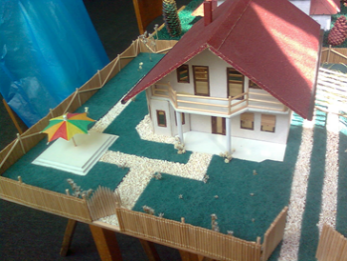 Vaša naloga je sledeča: uro: v učbeniku zgolj prelistate in si ogledate slike od strani 79 – strani 99.  Opazujte kako je prostor sestavljen in osnovne elemente v arhitekturi (steber, obok, slop, preklade, kupola). Ugotovite, kaj je skeletna in kaj je masivna konstrukcija. V tem tednu skozi okno opazujte, če je v vaši bližini katera stavba s skeletno konstrukcijo in če kje opaziš kupolo, obok, steber. Ob vsakem ogledu televizije bodite pozorni na vse te lastnosti stavb.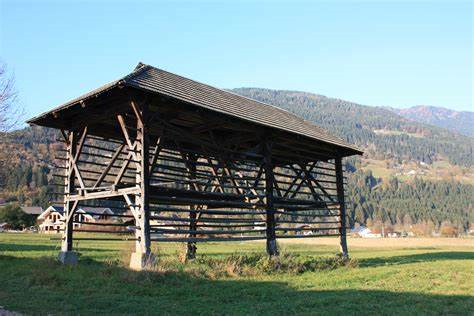 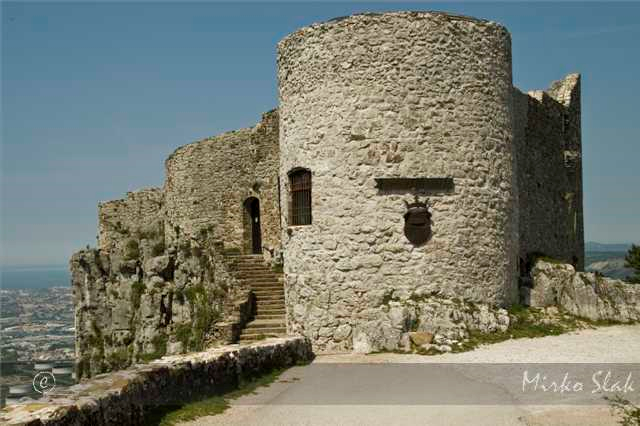 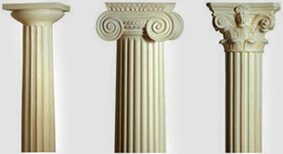 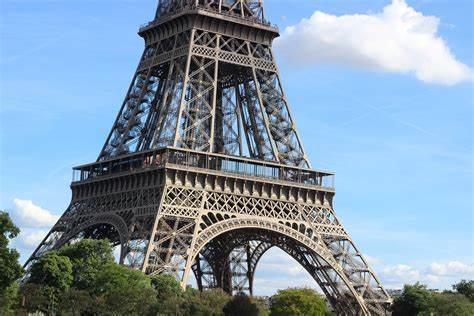 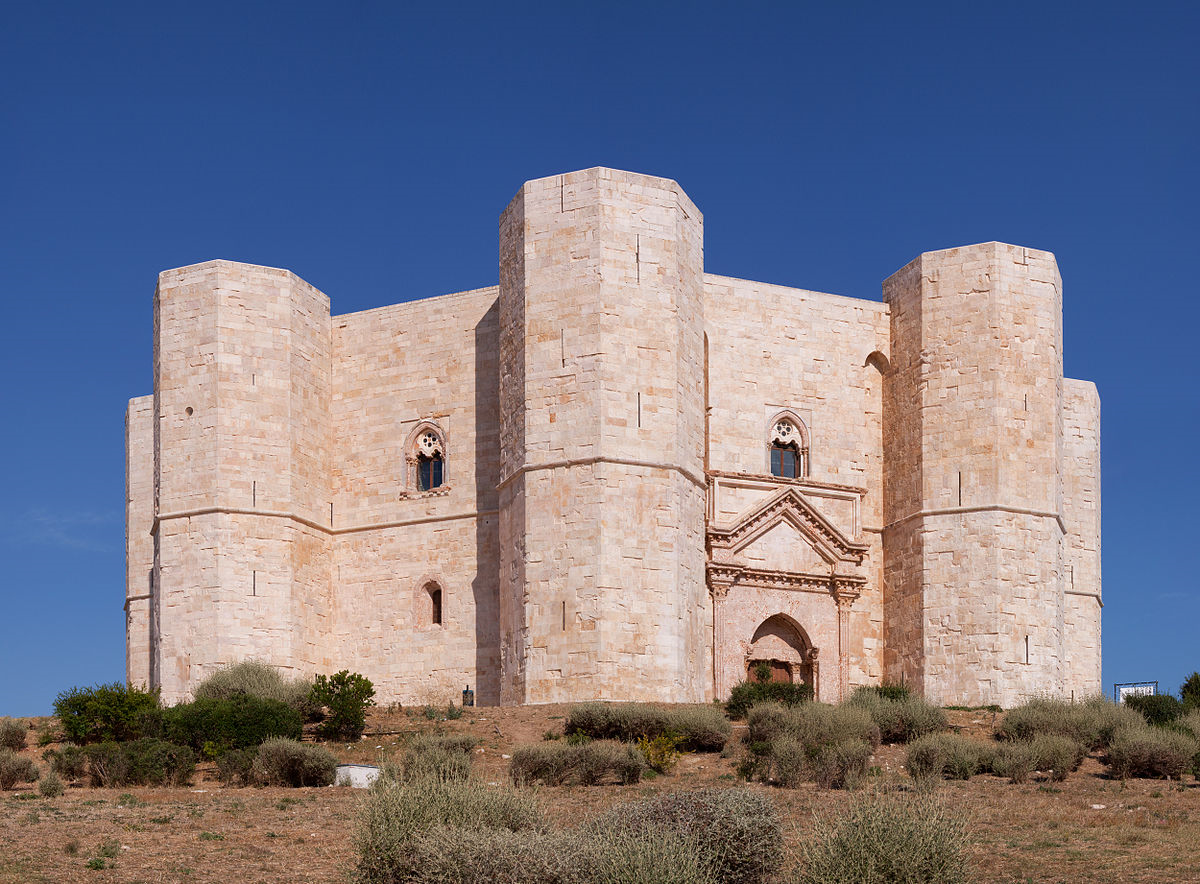 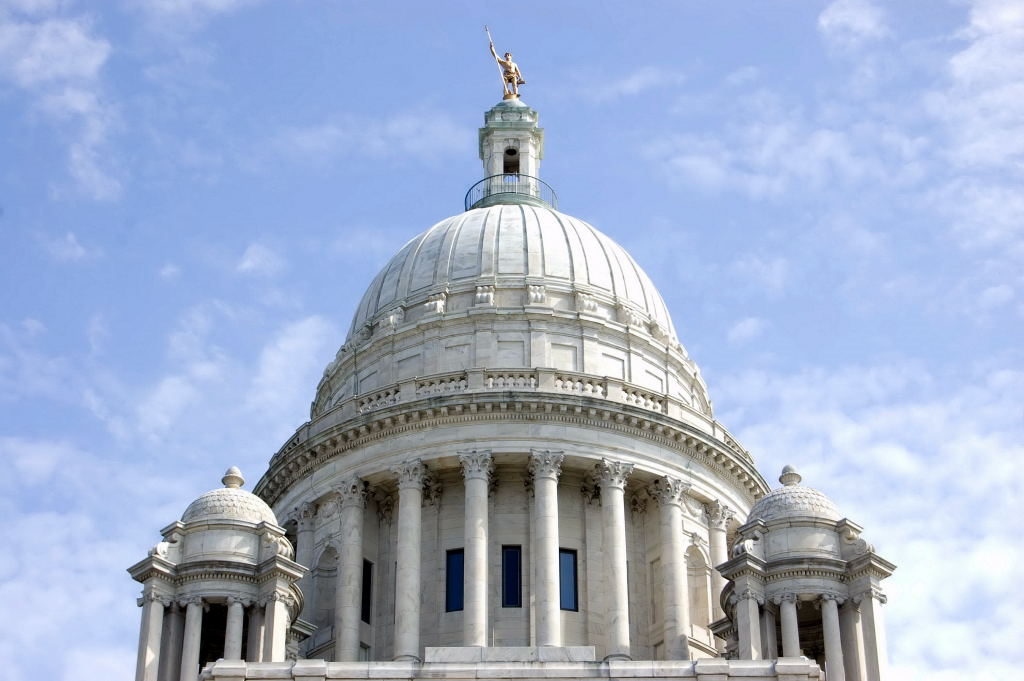     Skeletna konstrukcija                       Masivna konstrukcija                           Steber, kupola